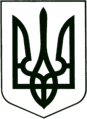    УКРАЇНА
          МОГИЛІВ-ПОДІЛЬСЬКА МІСЬКА РАДА
        ВІННИЦЬКОЇ ОБЛАСТІ   Р І Ш Е Н Н Я  №146Про передачу нежитлового приміщення з комунальної власності територіальної громади міста Могилева-Подільськогоу державну власність                                          Керуючись ст. ст. 26, 60 Закону України “Про місцеве самоврядування  в Україні», враховуючи клопотання Управління поліції охорони у Вінницькій області від 25.03.2016р. №782/43/21/01-2016, -міська рада ВИРІШИЛА: 	1. Передати безоплатно з комунальної власності територіальної громади  міста Могилева-Подільського Вінницької області у державну власність на баланс Управління поліції охорони у Вінницькій області нежитлове приміщення, вбудоване на першому поверсі п’ятиповерхового будинку загальною площею 52,7кв.м за адресою: Вінницька область, місто Могилів-Подільський, вулиця Вірменська, будинок 15/1- нова назва (3 Гвардійська,15/1- стара назва).2. Призначити представників від територіальної громади міста Могилева-Подільського, які увійдуть до складу комісії з приймання-передачі нежитлового приміщення згідно додатку.3. Контроль за виконанням даного рішення покласти на секретаря міської ради, в.о.першого заступника міського голови Гоцуляка М.В. та на постійну комісію міської ради з питань бюджету, економіки, промисловості та комунальної власності (Рижикова В.І.).          Міський голова			                                           П. БровкоДодаток до рішення 8 сесії міської ради 7 скликання від 26.04.2016 року № 146Представники від територіальної громади міста Могилева-Подільського, які увійдуть до складу комісії з приймання-передачі нежитлового приміщення          Від 26.04.2016 р.8 сесії7 скликанняГоцуляк  Микола Володимирович- секретар Могилів-Подільської міської ради, в.о. першого заступника міського голови, голова комісії.Горбатюк Руслан Володимирович - керуючий справами виконкому, заступник голови комісії.Буга Алла Тарасівна- начальник відділу інвестицій, євроінтеграції та комунальної власності  управління економіки, інвестицій та євроінтеграції Могилів-Подільської міської ради, секретар комісії.Члени комісії:Глаголєва Оксана Іванівна- начальник управління з питань економіки, інвестицій та євроінтеграції Могилів-Подільської міської ради;Рижикова Валентина Іванівна- голова постійної комісії Могилів-Подільської міської ради з питань бюджету, економіки, промисловості та комунальної власності;Шевчук Микола Миколайович- директор Могилів-Подільського міського комунального підприємства «Житловокомунгосп»;Покима Інна Олександрівна- начальник юридичного відділу апарату Могилів-Подільської міської ради та виконкому;Домашова Людмила Станіславівна- головний бухгалтер Могилів-Подільського міського комунального підприємства «Житловокомунгосп».Секретарміської ради                                                      М. ГоцулякСекретарміської ради                                                      М. Гоцуляк